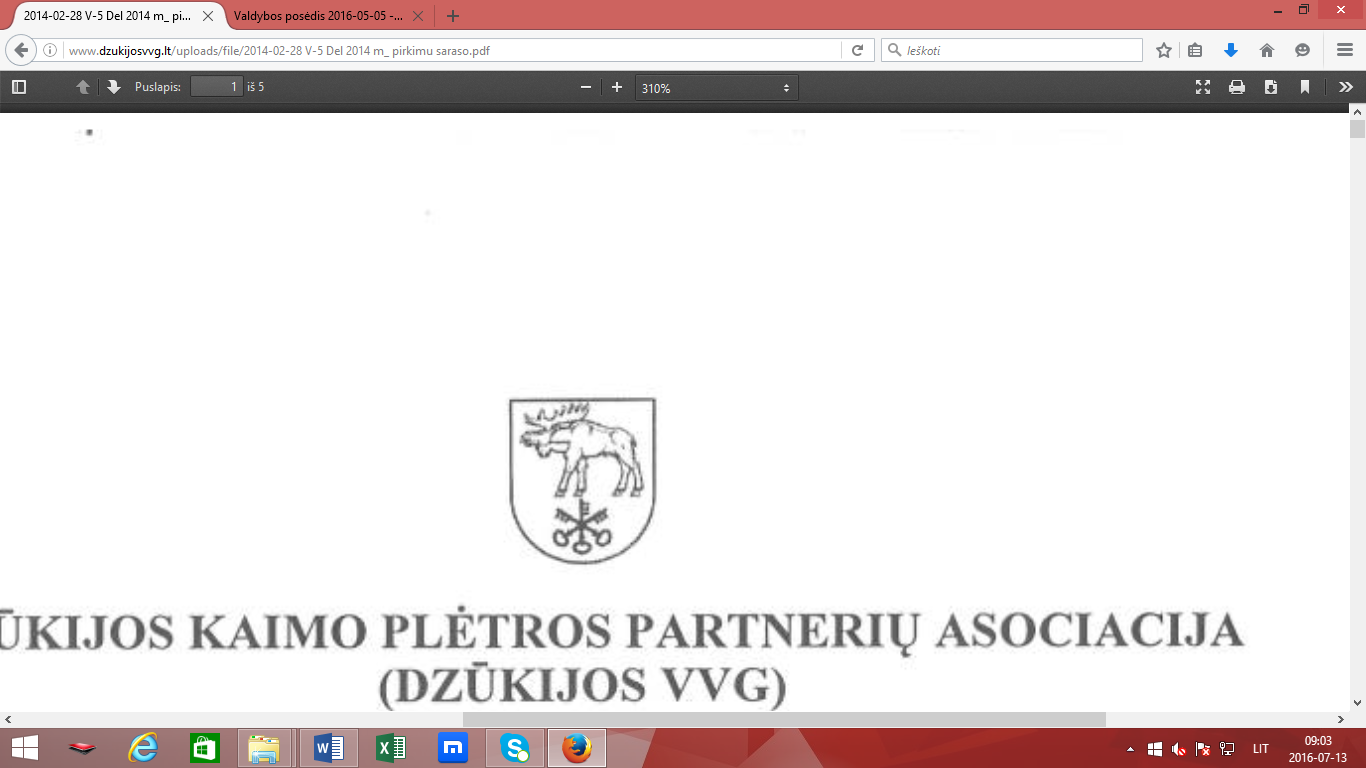 DZŪKIJOS KAIMO PLĖTROS PARTNERIŲ ASOCIACIJA(DZŪKIJOS VVG)VALDYBOS POSĖDŽIODARBOTVARKĖ2016 m. liepos 4 d. Vilniaus g. 1, Lazdijuose, kviečiamas DZŪKIJOS KAIMO PLĖTROS PARTNERIŲ ASOCIACIJA (DZŪKIJOS VVG) valdybos posėdis.DARBOTVARKĖ:Dėl  Dzūkijos VVG valdybos narės Editos Savukynaitės atsistatydinimo.Dėl darbuotojų įdarbinimo Dzūkijos VVG.Einamieji klausimai.